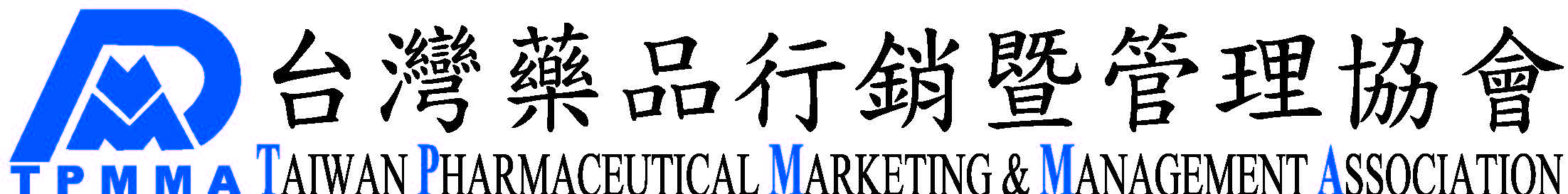 　　個人會員入會申請表格　　會員編號(協會填寫)：	　　	  　年   月   日姓中文：中文：MR認證字號：MR認證字號：MR認證字號：名英文：英文：MR認證字號：MR認證字號：MR認證字號：性 別生 日:    年     月     日生 日:    年     月     日生 日:    年     月     日推薦人學 歷經歷  公             司　　　　職        稱　　服 務 年 資（期間）  公             司　　　　職        稱　　服 務 年 資（期間）  公             司　　　　職        稱　　服 務 年 資（期間）  公             司　　　　職        稱　　服 務 年 資（期間）  公             司　　　　職        稱　　服 務 年 資（期間）經歷現 職公 司職 稱職 稱公 司地 址電 話電 話公 司地 址傳 真傳 真通 訊地 址行動電話行動電話通 訊地 址LINE IDLINE IDE-mailAdd熟 諳語 文特 殊技 能特 殊技 能接 受過 之訓 練欲參加本協會之委員會（請勾選）每人至多加入二個執委會「自由選擇是否加入，非必填。」 □ MR認證推廣執委會 □ 傑出藥品專業經理聯誼會 □ 人力資源發展與訓練執委會 □ 醫藥行銷管理執委會 □ OTC執委會 □ 醫藥法規執委會 □ 藥價暨智庫執委會 □ 公共關係與國際交流執委會□ 出版與會員發展服務執委會□ 醫療器材執委會（請勾選）每人至多加入二個執委會「自由選擇是否加入，非必填。」 □ MR認證推廣執委會 □ 傑出藥品專業經理聯誼會 □ 人力資源發展與訓練執委會 □ 醫藥行銷管理執委會 □ OTC執委會 □ 醫藥法規執委會 □ 藥價暨智庫執委會 □ 公共關係與國際交流執委會□ 出版與會員發展服務執委會□ 醫療器材執委會（請勾選）每人至多加入二個執委會「自由選擇是否加入，非必填。」 □ MR認證推廣執委會 □ 傑出藥品專業經理聯誼會 □ 人力資源發展與訓練執委會 □ 醫藥行銷管理執委會 □ OTC執委會 □ 醫藥法規執委會 □ 藥價暨智庫執委會 □ 公共關係與國際交流執委會□ 出版與會員發展服務執委會□ 醫療器材執委會（請勾選）每人至多加入二個執委會「自由選擇是否加入，非必填。」 □ MR認證推廣執委會 □ 傑出藥品專業經理聯誼會 □ 人力資源發展與訓練執委會 □ 醫藥行銷管理執委會 □ OTC執委會 □ 醫藥法規執委會 □ 藥價暨智庫執委會 □ 公共關係與國際交流執委會□ 出版與會員發展服務執委會□ 醫療器材執委會（請勾選）每人至多加入二個執委會「自由選擇是否加入，非必填。」 □ MR認證推廣執委會 □ 傑出藥品專業經理聯誼會 □ 人力資源發展與訓練執委會 □ 醫藥行銷管理執委會 □ OTC執委會 □ 醫藥法規執委會 □ 藥價暨智庫執委會 □ 公共關係與國際交流執委會□ 出版與會員發展服務執委會□ 醫療器材執委會（請勾選）每人至多加入二個執委會「自由選擇是否加入，非必填。」 □ MR認證推廣執委會 □ 傑出藥品專業經理聯誼會 □ 人力資源發展與訓練執委會 □ 醫藥行銷管理執委會 □ OTC執委會 □ 醫藥法規執委會 □ 藥價暨智庫執委會 □ 公共關係與國際交流執委會□ 出版與會員發展服務執委會□ 醫療器材執委會（請勾選）每人至多加入二個執委會「自由選擇是否加入，非必填。」 □ MR認證推廣執委會 □ 傑出藥品專業經理聯誼會 □ 人力資源發展與訓練執委會 □ 醫藥行銷管理執委會 □ OTC執委會 □ 醫藥法規執委會 □ 藥價暨智庫執委會 □ 公共關係與國際交流執委會□ 出版與會員發展服務執委會□ 醫療器材執委會（請勾選）每人至多加入二個執委會「自由選擇是否加入，非必填。」 □ MR認證推廣執委會 □ 傑出藥品專業經理聯誼會 □ 人力資源發展與訓練執委會 □ 醫藥行銷管理執委會 □ OTC執委會 □ 醫藥法規執委會 □ 藥價暨智庫執委會 □ 公共關係與國際交流執委會□ 出版與會員發展服務執委會□ 醫療器材執委會（請勾選）每人至多加入二個執委會「自由選擇是否加入，非必填。」 □ MR認證推廣執委會 □ 傑出藥品專業經理聯誼會 □ 人力資源發展與訓練執委會 □ 醫藥行銷管理執委會 □ OTC執委會 □ 醫藥法規執委會 □ 藥價暨智庫執委會 □ 公共關係與國際交流執委會□ 出版與會員發展服務執委會□ 醫療器材執委會（請勾選）每人至多加入二個執委會「自由選擇是否加入，非必填。」 □ MR認證推廣執委會 □ 傑出藥品專業經理聯誼會 □ 人力資源發展與訓練執委會 □ 醫藥行銷管理執委會 □ OTC執委會 □ 醫藥法規執委會 □ 藥價暨智庫執委會 □ 公共關係與國際交流執委會□ 出版與會員發展服務執委會□ 醫療器材執委會